3GPP TSG-RAN WG4 Meeting #94-e	R4-20xxxxxElectronic Meeting, Feb.24th – Mar.6th 2020Agenda item:			6.5Source:	Moderator (Qualcomm Incorporated)Title:	Email discussion summary for RAN4#94e_#4_NR_NewRAT_UE_RFDocument for:	InformationIntroductionAgenda 6.5 is Rel-15 NR maintenance agenda. Most of the papers are alone with their topic and so being they are CRs. The treatment of the paper is to collect technical concerns on the proposed changes. Two topics seem to have more papers: FR1 UL MIMO PC2 where there are numerous open items in section 3.1.1 and in FR2 new requirements coming from World Radio Conference 2019 and open items are discussed in section 4.1.1. Topic #1: Editorial Corrections in to 38.101-1/-2/-3Editorial corrections on 38.101-1 Agenda 6.5.1.1Sub-topic #1.1.1: UL MIMO PC2 MPR referenceSub-topic #1.1.2: Moving notes about 90 % spectral utilizationSub-topic #1.1.3: maxUplinkDutyCycleSub-topic #1.1.4: CBW	Channel Bandwidth, which approach to choose?Sub-topic #1.1.5: offsetmax,IMD3Summary of Editorial corrections on 38.101-1 Agenda 6.5.1.1Companies views and open issues for Editorial corrections on 38.101-1Summary of discussion in the first round on editorial corrections on 38.101-1 Agenda 6.5.1.1Editorial corrections 38.101-2 Agenda 6.5.1.2Sub topic #1.3.1: all UL CCs in MPRSub topic #1.3.2: Section modification for intra-contiguous and non-contiguousSub topic #1.3.3: CABW and CBW, Align with sub-topic #1.1.4?Sub topic #1.3.4: TDD Slot in mod(i, 10) from 10 to 5Summary of editorial corrections on 38.101-2 Agenda 6.5.1.2Company views and open issues for 38.101-2Summary of open issues for 38.101-2 editorial correctionsEditorial corrections 38.101-3 Agenda 6.5.1.3Sub-topic #1.5.1: PCMAX_L,f,c,NRSub topic #1.5.2: maxUplinkDutyCycleSub topic #1.5.3: Output power dynamics with/without dual PASub topic #1.5.4: EN-DC table correctionsSummary of Editorial corrections 38.101-3 Agenda 6.5.1.3Company views and Open issues for Editorial corrections 38.101-3 Agenda 6.5.1.3Summary for Editorial corrections 38.101-3 Agenda 6.5.1.3Topic #2: Band combination maintenanceMain technical topic overview. The structure can be done based on sub-agenda basis. Maintenance for bands and band combinations for 38.101-1 Agenda 6.5.2.1Sub topic #2.1.1: A-MPR and spurious emission changes for NS_04Sub topic #2.1.2: NR CA bandwidth class B and F changesSub topic #2.1.3: CA fallback group 1Sub topic #2.1.4: Modified MPR behaviorSummary of Maintenance for bands and band combinations for 38.101-1 Agenda 6.5.2.1Discussions issues for 38.101-1 maintenanceSummary of discussions in 1st round for 38.101-1 maintenanceMaintenance for bands and band combinations for 38.101-2 Agenda 6.5.2.2Sub topic #2.3.1: Intra-contig and non-contig CA Table re-arrangment and corretionSub topic #2.3.2: removal of fallback clause for CA and DC Summary for Maintenance for bands and band combinations for 38.101-2 Agenda 6.5.2.2Company views and open issues for 38.101-2 band and combo maintenanceSummary of 1st round of discussions 38.101-2 band and combo maintenanceMaintenance for bands and band combinations for 38.101-3 Agenda 6.5.2.3Sub topic #2.5.1: Intra-EN-DC (n)41 power tolerance  Sub topic #2.5.2: Adding new BCS’s for intra EN-DC Sub topic #2.5.3: removal of fallback clause for CA and DCSub topic #2.5.4: removal of annex HSub topic #2.5.5: CA_n78-n79 with simultaneous TX/RXSummary of Maintenance for bands and band combinations for 38.101-3 Agenda 6.5.2.3Company views and Open issues for 38.101-3Summary of 1st round of discussions for bands and band combinations for 38.101-3 Agenda 6.5.2.3Topic #3: FR1 general requirementsFR1 Transmitter Agenda 6.5.4 and 6.5.3Sub-topic #3.1.1: UL MIMO PC2 (Agenda 6.5.4.5 and 6.5.4.1)Discussion papers submitted for Sub-topic #3.1.1: UL MIMO PC2CRs submittedLS’s submittedOpen issues for Sub-topic #3.1.1: UL MIMO PC2Company views  for Sub-topic #3.1.1: UL MIMO PC2Summary of 1st round of discussions for Sub-topic #3.1.1: UL MIMO PC2Sub-topic #3.1.2: Tx modulation quality Sub-topic #3.1.3: Tx EVM for UL MIMO Sub-topic #3.1.4: Correction on UE co-ex tables Sub-topic #3.1.5: Avoidance of redundant power reduction for HPUESub-topic #3.1.6: Correct the NS_xx abbreviation to ‘network signalling’ Summary FR1 Transmitter Agenda 6.5.4 and 6.5.3Discussions for 1st round for FR1 transmitterSummary after 1st round for FR1 transmitterDiscussions for 2nd round for FR1 transmitterSummary after 2nd round for FR1 transmitterFR1 Receiver Agenda 6.5.5Sub-topic #3.3.1: OOB TX level change due to testability issue in EN-DC Sub-topic #3.3.2: ACS TX level change Sub-topic #3.3.3: ACS RMC change FR1 and FR2Summary FR1 Receiver Agenda 6.5.5Discussions for 1st round for FR1 receiverSummary for 1st round Discussion on 2nd round (if applicable)Summary on 2nd round (if applicable)Topic #4: FR2 General requirementsFR2 TransmitterSub topic #4.1.1: WRC-19 resolutions (Agenda 6.5.6.1)Papers submitted for Sub-topic #4.1.1 WRC-19Open Issues Summary, Sub topic #4.1.1: WRC-19 resolutionsAdditional Requirements or General Requirements?4.1.1.2.1-1: Any new emissions requirements would go into general requirements4.1.1.2.1-2: Any new emissions requirements would go into ‘Additional’ requirementsTiming of Introduction of new emissions requierments into 3GPP standard4.1.1.2.2-1: Immediately4.1.1.2.2-2: Wait for regulators to declare intent to change emissions limitsEmissions Limit for 3GPP 4.1.1.2.3-1: Adopt more stringent EESS protection limit (-5 dBm//200MHz) 4.1.1.2.3-2: Adopt emission limit that tracks regulatory requirement, not WRC-19 resolution4.1.1.2.3-3: Retain emission limit from NS_201 (-8 dBm/200MHz) as long as WRC-19 resolutions are more relaxedCompany Views on Open Issues Sub topic #4.1.1: WRC-19 resolutionsSummary of 1st rounds of discussion on Sub topic #4.1.1: WRC-19 resolutionsSub topic #4.1.2: Correction on -8 dBm / 200 MHzSub topic #4.1.3: Impact of ETSI harmonised stdSub topic #4.1.4: PCMAX CA correction (Agenda 6.5.7.1)Sub topic #4.1.5: Pumax evaluation period (Agenda 6.5.7.1)Sub topic #4.1.6: Relative power tolerance alignement (Agenda 6.5.7.1)Sub topic #4.1.7: Beam Correspondence correction (Agenda 6.5.7.2)Sub topic #4.1.8: Max duty cycle clarififcations (Agenda 6.5.7.3)Sub topic #4.1.9: UL RMC correction for undefined slots (Agenda 6.5.7.3)Sub topic #4.1.10: PTRS introduction to 64 QAM RMC (Agenda 6.5.7.3)Sub topic #4.1.11: Correction to link angles (Agenda 6.5.6)Summary for FR2 transmitter Discussions for 1st round on FR2 transmitterSummary of discussions after 1st round for FR2 transmitterDiscussions for 2dn round on FR2 transmitterSummary for 2dn round on FR2 transmitterFR2 Receiver (Agenda 6.5.8)Sub topic #4.3.1: Change on IBB blocker locationSub topic #4.3.2: RX requirements for UL MIMO Sub topic #4.3.3: Uplink level change for RX tests Summary for FR2 Discussions for 1st round on FR2 receiverSummary of discussions after 1st round for FR2 receiverDiscussions for 2dn round on FR2 receiverSummary for 2dn round on FR2 receiverT-doc numberTitleCompanySpecProposals / ObservationsR4-2000119CR to 38.101-1 UL MIMO MPR reference tablevivo38.101-1Refer to clause 6.2.2 instead of Table 6.2.2-1 to cover MPR for all power classesT-doc numberTitleCompanySpecProposals / ObservationsR4-2000594CR for TS38.101-1, Remove notes for UE channel bandwidthCATT38.101-1Moves notes “90% spectrum utilization may not be achieved” from one table to an otherT-doc numberTitleCompanySpecProposals / ObservationsR4-2000596CR for TS38.101-1, Correction of IE RF-Parameters name of maxUplinkDutyCycleCATT38.101-1Changes maxUplinkDutyCycle to maxUplinkDutyCycle-PC2-FR1+ some editorial correctionsT-doc numberTitleCompanySpecProposals / ObservationsR4-2000743CR for TS 38.101-1: Editorial addition of CBW definition in Abbreviations sectionMediaTek Inc.38.101-1Adds CBW Channel Bandwidth into definitionsR4-2000491CR to TS 38.101-1: Replace CBW with symbols defined in the specification.ZTE Corporation38.101-1Replaces CBW with BW_ChannelFrom Agenda 6.5.3T-doc numberTitleCompanySpecProposals / ObservationsR4-2002148Removal of unnecessary definition of offsetmax,IMD3 from Table 6.2.3.2-1Motorola Mobility España SA38.101-1Removes offsetmax,IMD3 and defines offsetmax,IMD3 as BWChannel – 6 MHz. Sub-topicCompany views1.1.1: UL MIMO PC2 MPR reference1.1.2: Moving notes about 90 % spectral utilization1.1.3: maxUplinkDutyCycle1.1.4: CBW	Channel Bandwidth, which approach to choose?1.1.5: offsetmax,IMD3Sub-topicSummary1.1.1: UL MIMO PC2 MPR reference1.1.2: Moving notes about 90 % spectral utilization1.1.3: maxUplinkDutyCycle1.1.4: CBW	Channel Bandwidth, which approach to choose?1.1.5: offsetmax,IMD3T-doc numberTitleCompanySpecProposals / ObservationsR4-2000397CR to 38.101-2 (Rel-15)  MPR for CAIntel Corporation38.101-2“and all UL CCs use the same SCS” moved from single CC allocation clause to more general section for determining inner outer allocation. CAT F CR! Should be treated 6.5.7 T-doc numberTitleCompanySpecProposals / ObservationsR4-2000695CR to 38.101-2: Align Rx CA requirements structure with TS38.101-1Qualcomm Incorporated38.101-2Creating sections structure to accommodate intra-contiguous and non-contiguous  RX requirements in separate sectionsT-doc numberTitleCompanySpecProposals / ObservationsR4-2000745CR for TS 38.101-2: Editorial addition of CBW and CABW definitions in Abbreviations sectionMediaTek Inc.38.101-2CABW	=Cumulative Aggregated Channel BandwidthCBW=Channel BandwidthAdded to definitionsAlign with sub-topic #1.1.4 for FR1 treatment T-doc numberTitleCompanySpecProposals / ObservationsR4-2000912CR to TS 38.101-2 Correction on FRC table for FR2 DL 64QAM(R15)China Telecom38.101-2Change the number of TDD Slot in mod(i, 10) from 10 to 5 in A.3.3.4 FRC for receiver requirements for 64QAMcat F, should be treated in 6.5.8Sub-topicCompany views1.3.1: all UL CCs in MPR1.3.2: Section modification for intra-contiguous and non-contiguous1.3.3: CABW and CBW. Align with sub-topic #1.1.4?1.3.4: TDD Slot in mod(i, 10) from 10 to 5Sub-topicSummary1.2.1: all UL CCs in MPR1.2.2: Section modification for intra-contiguous and non-contiguous1.2.3: CABW and CBW. Align with sub-topic #1.1.4?1.2.4: TDD Slot in mod(i, 10) from 10 to 5T-doc numberTitleCompanySpecProposals / ObservationsR4-2000453CR to TS 38.101-3: editorial corrections on Rx requirements for intra-band contiguous EN-DCXiaomi38.101-3PCMAX_L,f,c  is replaced by PCMAX_L,f,c,NRPCMAX_L  is replaced by PCMAX_L_E-TURA,cT-doc numberTitleCompanySpecProposals / ObservationsR4-2000598CR for TS38.101-3, Correction of IE RF-Parameters name of maxUplinkDutyCycleCATT38.101-3Changes maxUplinkDutyCycle  to maxUplinkDutyCycle-PC2-FR1And numerous combinations are reorganised in Table 6.2B.1.3-1T-doc numberTitleCompanySpecProposals / ObservationsR4-2000892CR to TS 38.101-3: editorial correction for output power dynamics for intra-band EN-DCCHTTL38.101-3Clarification on sentence for Output power dynamics for intra-band EN-DC with/without dual PA capability T-doc numberTitleCompanySpecProposals / ObservationsR4-2002098EN-DC configuration table correctionsNokia38.101-3EN-DC configuration grouping is further fixed for DC_19-42_n77, DC_19-42_n78, DC_19-42_n79 and DC_66_n257.The empty rows are removed.Sub-topicCompany views1.5.1: PCMAX_L,f,c,NR1.5.2: maxUplinkDutyCycle1.5.3: Output power dynamics with/without dual PA1.5.4: EN-DC table correctionsSub-topicSummary1.5.1: PCMAX_L,f,c,NR1.5.2: maxUplinkDutyCycle1.5.3: Output power dynamics with/without dual PA1.5.4: EN-DC table correctionsT-doc numberTitleCompanySpecProposals / ObservationsR4-2000413CR for 38.101-1: n41 and n25 correctionsSprint Corporation38.101-1Note “The A-MPR' values in this table apply for both A-MPR relative to 23 dBm for power class 3 and A-MPR relative to 26 dBm for power class 2”Removed and “NOTE 4:   Does not apply for Band n41, CA configurations including Band n41, and EN-DC configurations that include n41 specified in subclause 5.2B of TS 38.101-3 [3] when NS_04 is signalled.”added (Different tables)T-doc numberTitleCompanySpecProposals / ObservationsR4-2000525Correction of NR CA bandwidth classe B and FNokia, Nokia Shanghai Bell38.101-1Class F removed and applicability for B lower limit changed from 220 to 20 MHzT-doc numberTitleCompanySpecProposals / ObservationsR4-2001069CR for 38.101-1: removing the fallback group for NR CA configuration (Rel-15)Huawei, HiSilicon38.101-1“for fallback group 1” was removed in table 5.5A.1-1.T-doc numberTitleCompanySpecProposals / ObservationsR4-2001308Introduction of the Annex modifiedMPR-Behaviour into the NR SA specificationEricsson38.101-1Introduces modified MPR behaviour in to 38.101-1 as annex GSub-topicCompany views2.1.1: A-MPR and spurious emission changes for NS_04Company:2.1.2: NR CA bandwidth class B and F changes2.1.3: CA fallback group 12.1.4: Modified MPR behaviourSub-topicSummary2.1.1: A-MPR and spurious emission changes for NS_042.1.2: NR CA bandwidth class B and F changes2.1.3: CA fallback group 12.1.4: Modified MPR behaviourT-doc numberTitleCompanySpecProposals / ObservationsR4-2000521CR FR2 CA tables REL15Nokia, Nokia Shanghai Bell38.101-2Table 5.5A.2-1 and -2 changed format from listing individual CH BWs to refer to configurationR4-2000559CR to TS 38.101-2 on corrections to intra-band contiguous CA for FR2 bands (Rel-15)ZTE CorporationAdds 50 MHz CH BWs to many configurationsT-doc numberTitleCompanySpecProposals / ObservationsR4-2001310Removal of contradicting fall-back specification for intra-band non-contigous CA/DCEricsson38.101-2Removes:” A terminal which supports CA or DC configurations, which include FR2 intra-band CA combinations with multiple subblocks, where at least one of the subblocks consists of a contiguous CA combination, is not required to support all possible fallback combinations but can directly fall back to a single FR2 carrier. Deactivating carriers within the CA or DC combination is still possible.”Cover pages talks about adding this to 38.306. Sub-topicCompany views2.3.1: Intra-contig and non-contig CA Table re-arrangement and correction2.3.2: removal of fallback clause for CA and DCSub-topicSummary2.3.1: Intra-contig and non-contig CA Table re-arrangement and correction2.3.2: removal of fallback clause for CA and DCT-doc numberTitleCompanySpecProposals / ObservationsR4-2000410CR for 38.101-3: Correction of MOP tolerance for B41/n41  EN-DCSprint Corporation38.101-3 Intra EN-DC n41 power tolerance relaxed from +2/-2 to +2/-3.  T-doc numberTitleCompanySpecProposals / ObservationsR4-2000854CR to introduce new BCS of intra-band continuous EN-DC for TS 38.101-3(Rel-15)KDDI Corporation38.101-3Adds new BCS’s DC_(n)41AA and (n)41CA.  T-doc numberTitleCompanySpecProposals / ObservationsR4-2001312Removal of contradicting fall-back specification for intra-band non-contigous CA/DCEricsson38.101-3Removes:” A terminal which supports CA or DC configurations, which include FR2 intra-band CA combinations with multiple subblocks, where at least one of the subblocks consists of a contiguous CA combination, is not required to support all possible fallback combinations but can directly fall back to a single FR2 carrier. Deactivating carriers within the CA or DC combination is still possible.”  Cover page mentions conflict with 38.306T-doc numberTitleCompanySpecProposals / ObservationsR4-2001314Removal of the Annex modifiedMPR-Behaviour from the NSA specificationEricsson38.101-3Removal of the Annex modifiedMPR-Behaviour Annex HT-doc numberTitleCompanySpecProposals / ObservationsR4-2002118CR for [agreed] asynchronous operation for NR CA n78-n79NTT DOCOMO INC.38.101-3Adds delta TA and MSD for CA 78+79Adds also a note:NOTE 2:	The requirements only apply for UEs supporting inter-band carrier aggregation with simultaneous Rx/Tx capability. The requirement does not apply for UEs supporting band n77 with a combined n77 and n78 filter.CR has two sets on change marksSub-topicCompany views2.5.1: Intra-EN-DC (n)41 power tolerance  Company:2.5.2: Adding new BCS’s for intra EN-DC2.5.3: removal of fallback clause for CA and DC2.5.4: removal of annex H2.5.5: CA_n78-n79 with simultaneous TX/RXSub-topicSummary2.5.1: Intra-EN-DC (n)41 power tolerance  2.5.2: Adding new BCS’s for intra EN-DC2.5.3: removal of fallback clause for CA and DC2.5.4: removal of annex H2.5.5: CA_n78-n79 with simultaneous TX/RXT-doc numberTitleCompanySpecProposals / ObservationsR4-2000063Clarification of Power Class related featuresNTT DOCOMO, INC.Observation 1:  Supported power class information is not clear if a UE supports UL MIMO for a certain band.Observation 2:  In LTE, RAN4 does not have Tx diversity related requirements but RAN1/2 have. In NR, RAN1/2 does not have Tx diversity related requirements but RAN4 tries to have.Observation 3:  Due to lack of Tx diversity capability, even more challenging to identify supported features and relevant power classes among normal NR single, Tx diversity and UL MIMO. (e.g., A UE supporting PC2 UL MIMO may achieve normal NR single as PC2 with one single Tx chain or two Tx chains (Tx diversity) and applicable requirements are different based on which implementation is used.Observation 4:  Tx diversity may provide a better system performance while there are no specific capability signalling and requirements for NW to make maximum use of the feature.Observation 5:  Supported power class information of each of the features comprising a certain band combination is not explicitly signalled with the current RAN2 spec.Proposal:For Rel15, not to set a power class bundling rules such as if a UE supporting UL MIMO transmits PC2 capability, consider the UE capable of PC2 for that band in normal NR single, UL MIMO as well as Tx diversity mode etc, but  rather live with the current ambiguous power class definition. For Rel16, create a signalling mechanism to explicitly indicate supported power class when power class related features are simultaneously used as shown in Figure 2.2-1if RAN2 is possible to accommodate the request in Rel16 time-frame.R4-2001229Further on UL MIMO PC2 fallbackOPPO23+23 and Tx diversityObservation 1: UEs with 23+23 PA configurations to support 26dBm HPUE is 3GPP compliant.Observation 2: Allow UE to declare whether PC2 or PC3 can be supported in basic transmission mode decouples the discussion of 23+23 UL MIMO and Tx diversity.Observation 3: With this change, UE can use 23+23 to support 26dBm in UL MIMO and use 1 PA transmission in basic transmission mode with PC3 in Rel-15.Observation 4: With this change, Tx diversity is not supported in Rel-15 RAN4 specification.Proposal 1: It is proposed to agree on “A UE supporting power class 2 and UL-MIMO configured as specified in clause 6.2D.1 in any NR band, shall meet the requirements 6.2.1 for either power class 2 or power class 3.”Proposal 2: Inform RAN5 that UE Tx diversity is not supported in RAN4 Rel-15 specification.Tx emissions and SEM requirementsObservation 5: Evaluating UE with one antenna is 3dB less than regulatory.Observation 6: MPR need to be revisited if SEM and Tx emission requirements are changed from one antenna to two antennas.Proposal 3: MPR, SEM and Tx emissions are revisited together due to change requirements from one antenna to two antennas.Observation 7: It has never been guaranteed that the 3GPP requirements are always consistent with regulatory requirements all over the world.Observation 8: UE passes 3GPP tests does not necessarily mean it will pass the regulatory tests.Observation 9: Regulation requirements can be guaranteed by regulatory certification themselves.Observation 10: The impact to UE development and certification caused by changing Rel-15 requirements can be eased by “specification effective transient period”, i.e. new requirements will not be tested in RAN5 conformance spec for several months.Observation 11: Re-visiting MPR, SEM and Tx emission may need several meetings which makes Rel-15 specs unstable.Proposal 4: Change MPR, SEM and Tx emissions in Rel-16 and keep Rel-15 unchanged considering the time limitations.R4-2002037On UL MIMO requirementsHuawei, HiSiliconProposal: It is proposed to define the MPR requirements for PC2 UE supporting 2Tx transmission in Table 4.R4-2002038On EN-DC power classHuawei, HiSiliconProposal: It is proposed to introduce an explicit signaling for the power class for NR side in MR-DC mode in Rel-16.R4-2000356Correction on UL MIMO Emission requirements and alignment with RAN1 terminologyQualcomm IncorporatedObservation 1: If UE supports UL MIMO, it still has to meet general requirements. Observation 2: Usage of language “UE supporting UL MIMO” or “UE with two transmit connectors” to refer UE requirements is confusingAnd to clarify the text, we made one proposalProposal 1: Change language in Ran4 requirement specifications from “UE supporting UL MIMO” and “UE with two transmit connectors” when referring to UL MIMO requirements to “UE configured for UL MIMO”To understand better UL MIMO requirements, we made the following observationsObservation 3: UE output power is summed for UL MIMOObservation 4: UE emission requirements are defined per connectorThen we looked back and found out what assumptions were made when the discrepancy between observation 3 and 4 was initially agreed and made the following observation:Observation 5: The current specification for UL MIMO was assuming that each PA power is backed off by 3 dB from their maximum power  Observation 6: Assumptions for implementation have changed since the LTE specification for UL MIMO was created and therefore NR specification should be written in a different wayTo correct the specification to reflect new assumptions, we made one proposal: Proposal 2: Update the UL MIMO emission requirements to support implementation where PA’s operate at declared UE power class power level when configured for UL MIMO. R4-2000795On the condition of antenna configuration for UL-MIMO in FR1SoftBank Corp.Observation 1: In LTE, the total amount of unwanted emissions of UE supporting UL-MIMO is the same as that of UE not supporting UL-MMO considering the regulatory recommendation in ITU-R. Observation 2: The approach of "each transmit antenna connector" can be adopted only when the average transmission power per antenna connector in UL-MIMO transmission is reduced by 3 dB comparing with that of single antenna connector transmission. Proposal 1: In NR, the total amount of unwanted emissions of UE supporting UL-MIMO shall also be the same as that of UE not supporting UL-MMO like LTE.Proposal 2: RAN4 confirm whether "each transmit antenna connector" approach can be adopted or not in the current UL-MIMO spec and ongoing functions for UL-MIMO.  T-doc numberTitleCompanySpecChangesR4-2000117CR to 38.101-1 clarification of MIMO power class in R15vivo38.101-1R4-2001316Correction of transmitter characteristics for UL-MIMO: powerclass 2 and fallbackEricsson38.101-1R4-2000354Correction on UL MIMO Emission requirements and alignment with RAN1 terminologyQualcomm Incorporated38.101-1T-doc numberTitleCompanyToActionsR4-2000118draft LS on clarification of EN-DC power class in R15vivoR4-2002141Draft LS on EN-DC power classHuawei, HiSiliconIssue #IssueNotes#3.1.1.1Power class ambiguity needs change or notChange is prosed in R4-2000117, R4-2001316, R4-2001229, R4-2000118No Change is proposed: R4-2000063#3.1.1.2Which mode is the baseline for power class declaration, general (DCI 0_0) or UL MIMOEither text from R4-2001316:For UEs indicating power class 3 in the ue-PowerClass field of the UE-NR-Capability IE, the UE shall meet the requirements 6.2D.1-1 for either power class 2 or power class 3.or Text from If above power class 2 UE is configured for transmission on single-antenna port, it shall meet the requirements for either power class 2 or power class 3 in subclause 6.2.1#3.1.1.3Spec language: “UE supporting UL MIMO” or “UE configured for UL MIMO”Removal of language “UE supporting UL MIMO” proposed in R4-2001316 and R4-2000356. #3.1.1.4Emission requirement correction for UL MIMO Emissions summed: R4-2001316, R4-2000063, R4-2000795, R4-2002037 (Proposal is really for new MPR table but that assumes new emission reqs). Emissions changed in Rel-16: R4-2001229#3.1.1.5Power class signalling for Rel-16Proposed to add NR PC signalling when UE is in EN-DC R4-2002038. #3.1.1.6Need for new MPR requirementsIf decision is to do a change in emission requirements, need for new MPR needs to be discussed. Proposed to add 2Tx MPR in: R4-2002037, R4-2001229Issue #IssueCompanies views#3.1.1.1Power class ambiguity needs change or not#3.1.1.2Which mode is the baseline for power class declaration, general (DCI 0_0) or UL MIMO#3.1.1.3Spec language: “UE supporting UL MIMO” or “UE configured for UL MIMO”#3.1.1.4Emission requirement correction for UL MIMO #3.1.1.5Power class signalling for Rel-16#3.1.1.6Need for new MPR requirementsIssue #IssueSummary#3.1.1.1Power class ambiguity needs change or not#3.1.1.2Which mode is the baseline for power class declaration, general (DCI 0_0) or UL MIMO#3.1.1.3Spec language: “UE supporting UL MIMO” or “UE configured for UL MIMO”#3.1.1.4Emission requirement correction for UL MIMO #3.1.1.5Power class signalling for Rel-16#3.1.1.6Need for new MPR requirementsT-doc numberTitleCompanySpecProposals / ObservationsR4-2001767CR for inter-band CA Tx requirement_Rel-15Huawei, HiSilicon38.101-1Adds a limitation to tx mod quality: ”PCC with PRB allocation and SCC without PRB allocation and without CSI reporting and SRS configured.”R4-2001769CR for inter-band ENDC Tx requirement_Rel-15Huawei, HiSilicon38.101-3Adds a limitation:” applies with PRB allocation in one of the CG and the other CG unallocated”T-doc numberTitleCompanySpecProposals / ObservationsR4-2000204FR1 TX EVM test condition correction for ULMIMOQualcomm IncorporatedObservation 1: A UE’s antenna mutual coupling dominates over conducted domain mechanisms in degrading channel quality in UL MIMOObservation 2: An MMSE MIMO receiver’s throughput is much less sensitive to crosstalk than it is to uncorrelated noiseObservation 3: RAN4 EVM test for UL MIMO per v15.8 treats crosstalk as uncorrelated noiseProposal 1: Transmit signal quality testing for UL MIMO shall employ TE with MIMO demodulation capabilityProposal 2: Until MIMO demod capability is available in TE, transmit signal quality testing for FR1 shall draw from v15.8 FR2 practice of configuring the UE for single layer operation with two ports.R4-2000205CR to 38.101-1: Revision to ULMIMO EVM specQualcomm Incorporated38.101-1“The requirements apply when the UE is configured for 2-layer UL MIMO transmission as specified in Table 6.2D.1-2. The requirement may alternatively be verified in each of the single layer UL MIMO configurations as specified in Table 6.4D.2.0-1.” And table for Added for single layer TPMI’sT-doc numberTitleCompanySpecProposals / ObservationsR4-2000959On correction of UE co-ex tables for JapanSoftBank Corp., NTT docomo INC., KDDI CorporationAdds notesNOTE 43: Applicable for 5, 10 or 15MHz channel bandwidth confined between 824 - 845MHz.NOTE 44: Applicable for 5 MHz and 15 MHz channel bandwidth confined between 900 MHz and 915 MHz and for 10 MHz channel BW confined between 905 MHz and 915 MHz.NOTE 45: Applicable for 5, 10, 15 and 20MHz channel bandwidth.To certain bandsT-doc numberTitleCompanySpecProposals / ObservationsR4-2000227Avoidance of redundant power reduction for HPUENTT DOCOMO, INC.
38.101-1Proposal 1: ΔPPowerClass for a power class 2 capable UE shall be defined as follows for Rel15 and beyondif MAX(MAX(MPRc, A-MPRc)+ ΔTIB,c + ∆TC,c + ∆TRxSRS, P-MPRc) is less than 3 dB, ΔPPowerClass shall be 3- MAX(MAX(MPRc, A-MPRc)+ ΔTIB,c + ∆TC,c + ∆TRxSRS, P-MPRc) dBElse if  ΔPPowerClass shall be 3 dB.Proposal 2: ΔPPowerClass shall be 0 dB when P-max is lower than 23 dBm for Rel15 and beyond.T-doc numberTitleCompanySpecProposals / ObservationsR4-2000326CR to TS 38.101-1 on corrections to network signalling value (Rel-15)ZTE Corporation
38.101-1(1)	Correct the NS_xx abbreviation to ‘network signalling’ in the titles of sub-clause 6.5.2.3 and 6.5.3.3.(2)	Modify the header of tables in sub-clause 6.5.2.3 for the additional requirement of network signalling values.(3)	Editorial correction in Table 6.5.3.3.2-1.Sub-topicCompany views3.1.2: Tx modulation quality 3.1.3: Tx EVM for UL MIMO3.1.4: Correction on UE co-ex tables3.1.5: Avoidance of redundant power reduction for HPUE3.1.6: Correct the NS_xx abbreviation to ‘network signalling’Sub-topicSummary3.1.2: Tx modulation quality 3.1.3: Tx EVM for UL MIMO3.1.4: Correction on UE co-ex tables3.1.5: Avoidance of redundant power reduction for HPUE3.1.6: Correct the NS_xx abbreviation to ‘network signalling’Tdoc numberTitleSourceSpecProposals/ ObservationsR4-2000439Testability issue with OoBB for FR1 EN-DC UEAnritsu CorporationObservation 1: Based on the current definition of the OoBB uplink signal levels, if an antenna (connector) is common between E-UTRA and NR in a UE, too much power imbalance will cause a testability issue with the FR1 EN-DC UE.Observation 2: UL level difference between E-UTRA and NR is approximately 60 dB with the current requirement.Observation 3: SS is in short of the dynamic range approximately 30 dB against the requirement and it is not possible to measure the throughput of UL signalsObservation 4: Filter performance may not be provided appropriately in a case bands are aligned nearby.Proposal1: Change UL signal level settings of out-of-band blocking requirement for FR1 EN-DC UE. Choice of option and UL level are TBD.Option 1: PCMAX_L – 4 dB for both E-UTRA and NR UL Option 2: PCMAX_L – 7 dB for both E-UTRA and NR UL Option 3: PCMAX_L – 4 dB (UL for the source of IMD) and PCMAX_L – [14] dB (UL whose DL is being tested) R4-2000440CR to out-of-band blocking for DC in FR1Anritsu Corporation38.101-3Has changes for all three candidates in the discussion paper. Tdoc numberTitleSourceSpecProposals/ ObservationsR4-2000449CR to TS 38.101-1: corrections on ACS for intra-band contiguous CAXiaomi38.101-1Change TX from Pcmax 4 dB below max to 24 dB below maxR4-2000451CR to TS 38.101-3: corrections on ACS for intra-band contiguous EN-DCXiaomi38.101-3Change TX from Pcmax 4 dB below max to 24 dB below maxTdoc numberTitleSourceSpecProposals/ ObservationsR4-2000747NR UE receiver ACS test requirementsMediaTek Inc.Proposal 1: Modify NR ACS test configuration by aligning the PDCCH/DCI power level to the same as PDSCH in DL reference measurement channel for both FR1 and FR2. Proposal 2: Send an LS to inform RAN5 for RAN4’s concern on current ACS test requirements and RAN4’s agreement to modify the ACS test configuration to align the PDCCH/DCI power level to the same as PDSCH in DL reference measurement channel for both FR1 and FR2.    Proposal 3: Whether the same modification should be applied to other UE RF receiver test requirements or not is up to RAN5’s decision.         R4-2000748LS on NR UE receiver ACS test requirementsMediaTek Inc.38.101-3” , RAN4 has agreed to modify the NR UE ACS test configuration by aligning the PDCCH/DCI power level to the same as PDSCH in DL reference measurement channel for both FR1 and FR2”Sub-topicCompany views3.3.1: OOB TX level change due to testability issue in EN-DC3.3.2: ACS TX level change3.3.3: ACS RMC change FR1 and FR2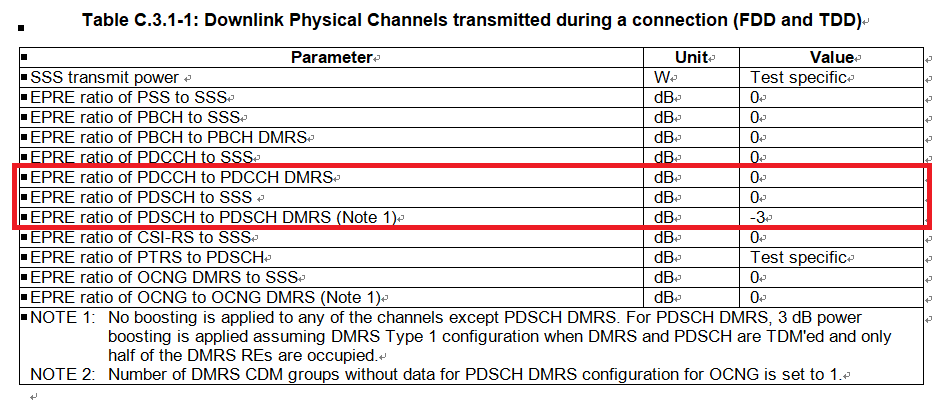 Sub-topicSummary3.3.1: OOB TX level change due to testability issue in EN-DC3.3.2: ACS TX level change3.3.3: ACS RMC change FR1 and FR2TdocTitleCompanyProposals / ObservationsR4-2000091On 3GPP band n258 and WRC-19 EESS unwanted emission limitsT-Mobile USA, AT&TThe proponents believe that RAN4 should revise current band n258 specifications to implement WRC-19 agreed phase-1 EESS limits only for now, and leave phase-2 limits for a future revision, when applicable.R4-2000216Impact of WRC19 resolutions on FR2Qualcomm IncorporatedNone. WRC19 resolutions analyzed, 3GPP standards impact projectedR4-2000230EESS protection from n257 (from 6.5.7.3)NTT DOCOMO, INC.Proposal 1: n257 UEs shall meet the unwanted emission limits to protect the EESS (passive) only when any portion of the UL transmission bandwidth is inside 26.5 - 27.5GHz.Proposal 2: Specify -5 dBm/200MHz for Band n257 UEs from the beginning(No spec change from 1 to -5 dBm/200MHz in the future).R4-2000409On 3GPP band n258 and WRC-19 EESS unwanted emission limitsT-Mobile USA, AT&T, U.S. CellularDuplicate?The proponents believe that RAN4 should revise current band n258 specifications to implement WRC-19 agreed phase-1 EESS limits only for now, and leave phase-2 limits for a future revision, when applicable.R4-2001775On FR2 EESS protection emission requirementHuawei, HiSiliconObservation 1: The current NS_201 spurious emission can work well for the new ITU emission requirement.Proposal 1: RAN4 do not change or add AMPR and spurious requirement for EESS protection in Rel-15 and Rel-16, and pay close attention on the EESS protection requirement adoption.Proposal 2: slightly revise NS_201 AMPR requirement as in Table 3.  (Moderator note: this proposal is identical to QC proposed change in R4-2000212)Open IssueProposalDescriptionCompany Views4.1.1.2.1-1Any new emissions requirements would go into general requirements4.1.1.2.1-2Any new emissions requirements would go into ‘Additional’ requirements4.1.1.2.2-1Introduce requirements immediately4.1.1.2.2-2(Wait for regulators to declare intent to change emissions limits)4.1.1.2.3-1-5 dBm/200 MHz4.1.1.2.3-2(Wait for indication from regulators)4.1.1.2.3-3-8 dBm/200 MHzOpen IssueDescriptionSummary4.1.1.1Additional or general requirements4.1.1.2Timing of introduction of new 4.1.1.3Emissions Limit to adopt in 3GPPTdocTitleCompanyProposals / ObservationsR4-2000212CR to 38.101-2: A-MPR CorrectionsQualcomm IncorporatedRemoval of -8dBm/200 MHz general requirement duplicated in error from general requirementsTdocTitleCompanyProposals / ObservationsR4-2000214Impact of EN 301 908-25 on FR2Qualcomm IncorporatedProposal 1: NS_201 and NS_202 A-MPR framework in TS38.101-2 must be modified to include n257 in a release-independent manner if the ETSI harmonized standard EN 301 908-25 includes n257R4-2000218dCR to 38.101-2: NS extension to n257Qualcomm IncorporatedCR according to 214TdocTitleCompanyProposals / ObservationsR4-2000109Background for Pcmax correction for CAQualcomm IncorporatedObservation 1: PUSCH preparation time is short Observation 2: Power control process can not be iterative Observation 3: Section 7.1 through 7.4 conclude what are the desired powers for the channels in a transmission Observation 4: Actual power to be transmitted is known only after scaling according to section 7.5 in TS 38.213 is performed  Observation 5: PCMAX can be calculated for each transmission occasion once based on only on grantObservation 6: RAN4 specification is misaligned with the assumptions made in RAN1 specificationProposal: RAN4 specification must be corrected to align with the RAN1 specificationR4-2000107Pcmax correction for CAQualcomm IncorporatedCR According to 109R4-2001765CR for FR2 CA Pcmax_Rel-15Huawei, HiSiliconCR seems same as QualcommTdocTitleCompanyProposals / ObservationsR4-2000507CR to 38.101-2 (Rel-15)  Configured transmitted power for CAIntel CorporationAdds :” The evaluation period for PUMAX is determined by the longest slot duration among CCs. A UE expects there is no slot across the boundaries of an evaluation period. MPR and A-MPR are the largest values within the evaluation period.” to CA PCMAXFrom Agenda 6.5.7.3TdocTitleCompanyProposals / ObservationsR4-2001387Correction on transmission gap for FR2 relative power toleranceEricssonAdds less than or equal in “transmission gap between these sub-frames is less than or equal to 20 ms” n 6.3.4.3 Relative power tolerance. Justifies alignment with FR1TdocTitleCompanyProposals / ObservationsR4-2001763CR for 38.101-2 side condition for BC_Rel15Huawei, HiSiliconAdds agreed side conditions for power class 3TdocTitleCompanyProposals / ObservationsR4-2000005Clarification for the definition of the UL duty cycleApple Inc.Proposal 1:	Clarify that a UE maximum transmission power is assumed for the definition of the Rel-15 maximum UL duty cycle.Proposal 2:	Send LS to RAN WG2 asking to introduce further clarifications into the definition of maximum UL duty cycle.R4-2000084[draft] LS on clarification for the definition of the UL duty cycleApple Inc.To RAN WG2 group. ACTION: 	RAN WG4 asks RAN WG2 to introduce changes into the definition of maxUplinkDutyCycle-FR2 parameter.TdocTitleCompanyProposals / ObservationsR4-2000003Correction of the FR2 RMC slot patterns for MOP test casesApple Inc.Correcting usage of undefined slots in Ul RMC:mod(slot index, ) = {36,…,39}TdocTitleCompanyProposals / ObservationsR4-2000010Correction of FR2 64QAM UL RMCApple Inc.Proposes to Introduce PTRS to 64 QAM UL RMC and EVM testTdocTitleCompanyProposals / ObservationsR4-2000198CR to 38.101-2 to correct Link and Meas AnglesKeysight Technologies UK LtdNumerous corrections to link angle definitions and measurement grid definitionsSub topicCompany views:4.1.2: Correction on -8 dBm / 200 MHz4.1.3: Impact of ETSI harmonised std4.1.4: PCMAX CA correction4.1.5: Pumax evaluation period4.1.6: Relative power tolerance alignment4.1.7: Beam Correspondence correction4.1.8: Max duty cycle clarifications4.1.9: UL RMC correction for undefined slots4.1.10: PTRS introduction to 64 QAM RMC4.1.11: Correction to link anglesSub topicSummary4.1.2: Correction on -8 dBm / 200 MHz4.1.3: Impact of ETSI harmonised std4.1.4: PCMAX CA correction4.1.5: Relative power tolerance alignement4.1.6: Beam Correspondence correction4.1.7: Max duty cycle clarififcations4.1.8: UL RMC correction for undefined slots4.1.9: PTRS introduction to 64 QAM RMC4.1.10: Correction to link anglesTdocTitleCompanyProposals / ObservationsR4-2000436Condition of IBB blocker location in FR2Anritsu CorporationObservation 1: Original motivation to place the blocker throughout the pass band is to confirm spurious responses within a UE. (e.g. Image response and Half-IF spurious response.) Observation 2: From the current design of the mmWave UE frontend architecture, an image of the interferer does not appear in a same FR2 band of the wanted signal.Observation 3: The half-IF spurious response also does not appear in-band or can be assumed as negligible in FR2.Proposal 1: Modify the requirement of IBB in TS 38.101-2 to place the in-band blocker only at the first non-adjacent channel position (FIoffset = +/- 2*Channel BW).TdocTitleCompanyProposals / ObservationsR4-2000697CR to 38.101-2: Removal of Rx requirement for UE in UL MIMOQualcomm IncorporatedVoids sections 7.3D, 7.4DTdocTitleCompanyProposals / ObservationsR4-2000749CR for TS 38.101-2: Clarifications on transmitter power for recevier requirementsMediaTek Inc.Changes the tx level reference in max input level test to pumax, from “lower limit of pumax” and adds this condition to ACS and inband blockingSub topicCompany views:4.3.1: Change on IBB blocker location4.3.2: RX requirements for UL MIMO4.3.3: Uplink level change for RX testsSub topicSummary4.3.1: Change on IBB blocker location4.3.2: RX requirements for UL MIMO4.3.3: RX requirements for UL MIMO